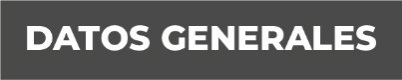 Nombre Arely Mendoza AchoGrado de Escolaridad Licenciatura en DerechoCédula Profesional 7768818 (Licenciatura) Teléfono; 2941037138Correo Electrónico Formación Académica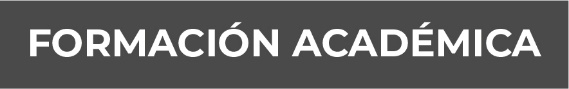 1994-2000Primaria Juana B De Carvajal.2000-2003 Secundaria.-Erasmo Castellanos Quinto.2003-2006 Preparatoria.- Erasmo Castellanos Quinto.2007-2011Instituto de Estudios Superiores Tlacotalpan. Licenciatura en Derecho.Trayectoria Profesional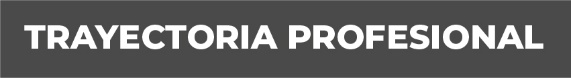 AÑO 2010 a 2011Servicio Social en la Delegación de la Agencia Veracruzana de Investigaciones de la Ciudad de Cosamaloapan, Ver.AÑO 2012 a 2015Abogada Litigante en la Ciudad de San Andrés Tuxtla, Ver.2016Meritoria en la Unidad Integral de Procuración de Justicia del XIX Distrito Judicial, Sub-Unidad Isla, Ver. Enero 2016- Junio 2016.Fiscal Diversos en la Unidad Integral de Procuración de Justicia del XVIII Distrito Judicial, Tierra Blanca, Ver. 01 de julio 2016 a 02 de octubre 2017.Fiscal Diversos en la Unidad Integral de Procuración de Justicia del XVIII Sub Unidad Tres Valles, Ver. 02 de octubre del 2017 a 13 de diciembre del 2019.Comisionada en la Fiscalía Regional de Cosamaloapan, Veracruz ( 3 veces durante mi instancia en la Sub Unidad Integral de Procuración de Justicia de Tres valles, Veracruz). Fiscal de Diversos en la Unidad Integral de Procuración de Justicia de la Unidad Integral de Procuración de Justicia del XX Distrito Judicial de Acayucan, Veracruz. 13 de diciembre del 2019 a 15 de marzo del 2024. Conocimiento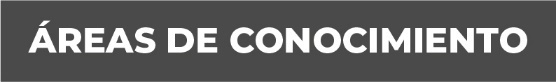 Penal y Civil.